Décision unilatérale de versement de la prime exceptionnelle de pouvoir d’achat												Janvier 2020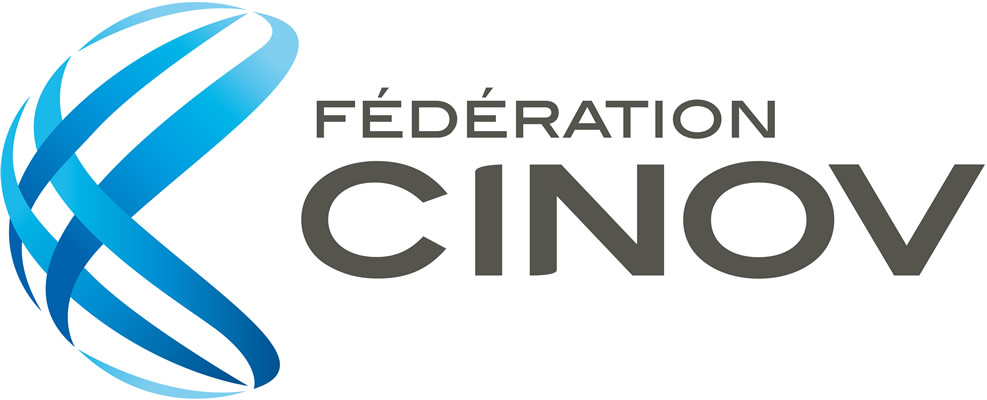  Cette rédaction est présentée à titre d’exemple, chaque entreprise doit donc l’adapter. La loi n° 2019-1446 du 24 décembre 2019 de financement de la sécurité sociale pour 2020 en son article 7 fixe les modalités de versement. Le dispositif exonère d'impôt sur le revenu et de toute cotisation sociale ou contributions toute prime exceptionnelle versée par l'employeur, dans la limite de 1000 euros par bénéficiaire.La prime bénéficie aux salariés dont la rémunération est inférieure à 3 SMIC (sur les 12 mois précédant son versement).La prime ne doit se substituer à aucun élément de rémunération.L'ordonnance n°2020-385 du 1er avril 2020 et la 3e loi de finances rectificative pour 2020 prévoient que :•	la prime peut être versée par toute entreprise dans la limite de 1000 euros•	son montant peut être porté à 2000 euros si l'entreprise a signé un accord d’intéressement•	elle peut être versée jusqu’au 31 décembre 2020Il est à noter que le montant de la prime peut être modulé selon les bénéficiaires en fonction des conditions de travail liées à l’épidémie de Covid-19.La décision de versement de la prime doit faire l’objet d’un accord d’entreprise ou d’une décision unilatérale de l’employeur. *Je, soussigné, M. …, dirigeant de l’entreprise …, décide, après avoir étudié les capacités économiques de notre entreprise, de verser aux salariés répondant à ses conditions d’attribution, une prime exceptionnelle de pouvoir d’achat, dans le cadre de la loi n° 2019-1446 du 24 décembre 2019 de financement de la sécurité sociale pour 2020, selon les conditions et modalités définies ci-dessous :Article 1 - Conditions d’attribution de la primeLa prime sera versée aux salariés :liés à l’entreprise par un contrat de travail à la date de versement de la prime,et dont la rémunération brute annuelle en 2019 est inférieure à 3 fois la valeur annuelle du SMIC soit : 54.765 €. Pour un salarié embauché en cours d’année ou à temps partiel, ce montant sera proratisé.Article 2 - Montant de la prime(Le montant de la prime peut varier entre les bénéficiaires en fonction de 4 critères : la rémunération, le niveau de classification, la durée de présence effective pendant l'année écoulée, ou la durée de travail prévue au contrat de travail)Variante 1 : Montant uniformeLe montant de la prime sera de …. € (maximum 1 000 € pour bénéficier des exonérations), pour tous les salariés répondant aux conditions d’attribution.Variante 2 : Montant modulé en fonction du salaire (en pourcentage)La prime exceptionnelle est égale à … % du salaire mensuel brut de base de décembre 2019 (le cas échéant, préciser : pour 35 h ou bien : y compris les heures supplémentaires mensualisées), avec un plafonnement à … € par salarié (1 000 € ou un montant inférieur).Variante 3 : Montant modulé en fonction du salaire (à partir d’une masse globale)Une masse globale de prime exceptionnelle est préalablement fixée, puis répartie entre tous les salariés bénéficiaires de la prime en fonction du salaire brut de la façon suivante :Prime exceptionnelle (plafonnée à 1 000 €) =Masse globale X (salaire brut de l’intéressé / somme des salaires bruts de tous les salariés bénéficiaires de la prime).Variante 4 : Montant modulé en fonction de la durée de présence effective sur l’année 2018Le montant de la prime sera modulé en fonction de la durée de présence effective au cours de l’année 2019. Sont assimilés à du temps de présence effective :-	les congés maternité, paternité, adoption,-	le congé parental, congé pour enfant malade, congé de présence parentale,-	les périodes légalement assimilées à du temps de travail effectif (ex congés payés, heures chômées au titre de l’activité partielle, repos équivalent…)-	les périodes d’absences pour accident du travail ou maladie professionnelle.Le montant de la prime sera calculé comme suit : -	présence effective de plus de 9 mois : 100 % de la prime,-	présence effective de 6 à 9 mois : 80 % de la prime,-	présence effective de 3 à moins de 6 mois : 50 % de la prime,-	présence effective de moins de 3 mois : 25 % de la prime.Le montant de la prime avant modulation (100%) sera de … € (1 000 € ou montant inférieur).Variante 5 : Montant modulé en fonction de la durée de travail prévue au contratLe montant de la prime exceptionnelle est de ….€. Ce montant sera proratisé en fonction de la durée de travail prévue au contrat.(Ex le montant de la prime sera réduit de moitié pour les salariés travaillant à mi-temps)Article 3 - Date de versement de la primeLa prime sera versée le …. (la prime doit être versée au plus tard le 31 juin 2020), (éventuellement préciser : à l’occasion de la paie habituelle) et figurera sur une ligne spécifique du bulletin de salaire.Elle ne se substitue à aucune augmentation de rémunération ni à aucun élément de rémunération obligatoire en vertu de règles légales, contractuelles ou d’usage.Article 4 - Régime fiscal et social de la primeCette prime est exonérée de charges sociales salariales et patronales, de CSG-CRDS et d’impôt sur le revenu (le cas échéant, ajouter : dans la limite de 1 000 € par salarié).Fait à ……………Le ……………………….     Signature du dirigeant